Checklist to differentiate between bright and gifted pupils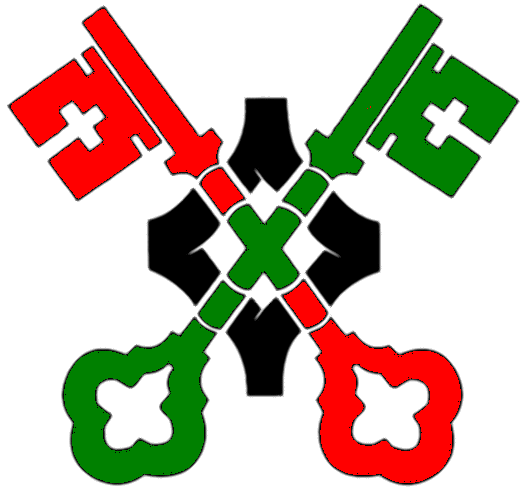 Bright ChildGifted Learner Knows the answerAsks the questionsIs interestedIs highly curiousHas good ideasHas a wild, silly ideaWorks hardPlays around yet tests wellAnswers the questionsDiscusses in detail, elaboratesIs in top groupIs beyond the groupListens with interestShows strong feelings/opinionsLearns with easeAlready knowsEnjoys peersPrefers adultsGrasps the meaningDraws inferencesCompletes assignmentsInitiates projectsIs receptiveIs intenseCopies accuratelyCreates a new designEnjoys schoolEnjoys learningAbsorbs informationManipulates informationTechnicianInventorGood at memorisingGood at guessingEnjoys straightforward sequential presentationThrives on complexityIs alertIs keenly observantIs pleased with own learningIs highly self-critical